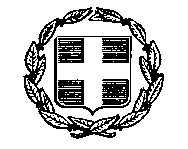 ΕΛΛΗΝΙΚΗ  ΔΗΜΟΚΡΑΤΙΑ                                       ΠΕΡΙΦΕΡΕΙΑ ΑΤΤΙΚΗΣ                                                   ΔΗΜΟΣ  ΧΑΛΑΝΔΡΙΟΥ                                                 ΔΙΕΥΘΥΝΣΗ ΠΕΡΙΒΑΛΛΟΝΤΟΣ                                   ΤΜΗΜΑ  ΠΟΛΙΤΙΚΗΣ  ΠΡΟΣΤΑΣΙΑΣ                           ΕΝΤΥΠΟ ΠΡΟΣΦΟΡΑΣ Του αναδόχου ή της επιχείρησης ………………………………………………………………………………….. με έδρα τ……………………………………………….. οδός …………………….……………………………………... αριθμ. ………………………, Τ.Κ………………………, Τηλ……………………….., FAX…………………………….  Αφού έλαβα γνώση όλων των τευχών της υπ΄αριθμ. 156/2023 μελέτης με τίτλο «Περισυλλογή και μεταφορά αδέσποτων ζώων» προϋπολογισμού 62.000€ με ΦΠΑ καθώς και των συνθηκών εκτέλεσης αυτής, υποβάλλω την παρούσα προσφορά και δηλώνω ότι αποδέχομαι πλήρως και χωρίς επιφύλαξη όλα αυτά και αναλαμβάνω την εκτέλεση της εργασίας με ενιαίο ποσοστό έκπτωσης επί των τιμών του προϋπολογισμού της Μελέτης (Πίνακας ενδεικτικού προϋπολογισμού) ως εξής:Ποσοστό έκπτωσης:(αριθμητικώς)………………………………………………………………………………………………………………..Ποσοστό έκπτωσης:(ολογράφως)…………….……………………………………………………………………………………………………      Ο προσδιορισμός της προς ανάθεση ποσότητας εργασιών είναι αδύνατος. Ανάλογα με τα περιστατικά υπάρχουν εργασίες που πιθανά δεν θα εκτελεστούν αν δεν παραστεί ανάγκη. Το σύνολο της δαπάνης θα ανέλθει έως του ποσού 62.000,00 € με  Φ.Π.Α 24%.Χαλάνδρι,             /         /  2023                                                                        Ο Προσφέρων   Υπογραφή & σφραγίδαΑ/ΑΕΙΔΟΣ ΕΡΓΑΣΙΑΣΜΟΝΑΔΑ ΜΕΤΡΗΣΗΣΤΙΜΗ ΑΝΑ ΜΟΝΑΔΑ ΜΕΤΡΗΣΗΣ (€)1ΣΥΛΛΗΨΗ, ΠΕΡΙΣΥΛΛΟΓΗ ΚΑΙ ΜΕΤΑΦΟΡΑ ΑΔΕΣΠΟΤΟΥ ΖΩΟΥ ΚΑΘΗΜΕΡΙΝΕΣ ΕΝΤΟΣ ΩΡΑΡΙΟΥ 08.00-16.00Α) ΣκύλοςΑνά ζώοΒ) ΓάταΑνά ζώο2ΣΥΛΛΗΨΗ, ΠΕΡΙΣΥΛΛΟΓΗ ΚΑΙ ΜΕΤΑΦΟΡΑ ΑΔΕΣΠΟΤΟΥ ΣΚΥΛΟΥ ΣΕ ΩΡΕΣ ΕΚΤΟΣ ΚΑΘΗΜΕΡΙΝΟΥ ΩΡΑΡΙΟΥ, ΑΡΓΙΕΣ ΚΑΙ ΣΑΒΒΑΤΟΚΥΡΙΑΚΑΑνά ζώο3ΜΕΤΑΦΟΡΑ ΑΔΕΣΠΟΤΟΥ ΖΩΟΥ/ ΖΩΩΝ ΚΑΘΗΜΕΡΙΝΕΣ ΕΝΤΟΣ ΩΡΑΡΙΟΥ 08.00-16.00 (αφορά ζώα για τα οποία δεν έχει προηγηθεί σύλληψη/ περισυλλογή)3.1Δρομολόγιο μέχρι και 30 χιλιόμετραΑνά δρομολόγιο3.2Δρομολόγιο μεγαλύτερο των 30 χιλιομέτρωνΑνά δρομολόγιοΆθροισμαΦΠΑ 24%Συνολική δαπάνη